E1 – Jugend FC LindauE2 – Jugend FC LindauF – Jugend FC LindauPlatzVereinSpieleSUNToreTordiff.Punkte1.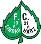 FC Lindau I770054 : 11+43212.JSG Uslar/Solling I750235 : 26+9153.JSG Auetal-Altes Amt I740338 : 23+15124.JFG Weser-Schwülme III740331 : 22+9125.JSG Nörten I740326 : 23+3126.FC Kreiensen/Greene711521 : 42-2147.TSV Eintracht Gillersheim e.V.711517 : 45-2848.SV 07 Moringen II710620 : 50-303PlatzVereinSpieleSUNToreTordiff.Punkte1.JSG Auetal-Altes Amt II660049 : 7+42182.JSG Sülbeck II640219 : 8+11123.JSG Gandersheim/Harrieh.631224 : 19+5104.FC Lindau II630315 : 11+495.SVG Einbeck II620410 : 27-1766.JSG Nörten II611410 : 42-3247.JSG Markoldendorf/Elfas I60247 : 20-132PlatzVereinSpieleSUNToreTordiff.Punkte1.FC Lindau770060 : 10+50212.JSG Sülbeck I751153 : 10+43163.JFV Northeim751149 : 19+30164.JSG Uslar/Solling III731335 : 39-4105.SVG Einbeck II722325 : 45-2086.JSG Höckelheim/Nord-Kicker II712410 : 40-3057.JSG Wieter71155 : 38-3348.JSG Nörten II70076 : 42-360